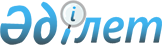 О внесении изменений и дополнений в приказ Заместителя Премьер-Министра
Республики Казахстан - Министра сельского хозяйства Республики Казахстан от 8 сентября 2003 года № 467 "Об утверждении Правил государственной регистрации тракторов и изготовленных на их базе самоходных шасси и механизмов, прицепов к ним, включая прицепы со смонтированным специальным оборудованием, самоходных сельскохозяйственных, мелиоративных и дорожно-строительных машин и механизмов, а также специальных машин повышенной проходимости"
					
			Утративший силу
			
			
		
					Приказ Министра сельского хозяйства Республики Казахстан от 13 октября 2010 года № 652. Зарегистрирован в Министерстве юстиции Республики Казахстан 9 ноября 2010 года № 6623. Утратил силу приказом Министра сельского хозяйства Республики Казахстан от 17 января 2012 года № 10-1/18

      Сноска. Утратил силу приказом Министра сельского хозяйства РК от 17.01.2012 № 10-1/18.      В соответствии со статьей 276-20 Кодекса Республики Казахстан "О налогах и других обязательных платежах в бюджет" (Налоговый кодекс)" и подпунктом 15) пункта 1 статьи 6 Закона Республики Казахстан от 8 июля 2005 года "О государственном регулировании развития агропромышленного комплекса и сельских территорий" ПРИКАЗЫВАЮ:



      1. Внести в приказ Заместителя Премьер-Министра Республики Казахстан - Министра сельского хозяйства Республики Казахстан от 8 сентября 2003 года № 467 "Об утверждении Правил государственной регистрации тракторов и изготовленных на их базе самоходных шасси и механизмов, прицепов к ним, включая прицепы со смонтированным специальным оборудованием, самоходных сельскохозяйственных, мелиоративных и дорожно-строительных машин и механизмов, а также специальных машин повышенной проходимости" (зарегистрированный в Реестре государственной регистрации нормативных правовых актов за № 2564, опубликованный в Бюллетене нормативных правовых актов центральных исполнительных и иных государственных органов Республики Казахстан, 2003 г., № 43-48, ст. 902) следующие изменения и дополнения:



      в пункте 2 слова "Департаменту сельскохозяйственного машиностроения и технической политики (Доскенов М.Ж.)" заменить словами "Департаменту развития земледелия и фитосанитарной безопасности";



      в пункте 4 слова "Вице-Министра Евниева А.К." заменить словами "курирующего Вице-министра.";



      в Правилах государственной регистрации тракторов и изготовленных на их базе самоходных шасси и механизмов, прицепов к ним, включая прицепы со смонтированным специальным оборудованием, самоходных сельскохозяйственных, мелиоративных и дорожно-строительных машин и механизмов, а также специальных машин повышенной проходимости, утвержденных указанным приказом:



      в подпункте 1) преамбулы слова "Государственных технических инспекций территориальных инспекций" заменить словами "территориальных органов";



      в пункте 1 часть вторую исключить;



      пункт 2 исключить;



      в пункте 4 слова "совершить все установленные настоящими Правилами действия, необходимые для осуществления регистрационными пунктами соответствующих регистрационных действий" заменить словами "совершают установленные настоящими правилами действия для регистрации (перерегистрации) машин";



      пункты 5, 6 и 7 исключить;



      абзац первый пункта 8 изложить в следующей редакции:

      "8. Предоставляемые для регистрации (перерегистрации) документы содержат:";



      в пункте 9 слова "и иных" исключить;



      в пункте 12 слова "обязаны оказывать" заменить словом "оказывают", слово "разъяснять" заменить словом "разъясняют", слово "давать" заменить словом "дают";



      пункты 13, 14 исключить;



      пункт 16 изложить в следующей редакции:

      "16. Машины, являющиеся иностранным товаром, ввозимые в Республику Казахстан, регистрируются после прохождения обязательного таможенного оформления.

      Машины, являющиеся товаром таможенного союза, ввозимые в Республику Казахстан, регистрируются без прохождения обязательного таможенного оформления.";



      подпункт 8) пункта 17 исключить;



      в пункте 18 слова "и иные" исключить;



      пункты 19, 21 исключить;



      часть вторую пункта 22 исключить;



      пункт 24 изложить в следующей редакции:

      "24. Машины заводов-изготовителей, торговых или иных организаций, осуществляющих реализацию машин на основании устава юридического лица, предназначенные для сбыта и не эксплуатируемые ими в собственных хозяйственных целях, не регистрируются.";



      в пункте 26 второе предложение исключить;



      в пункте 27:



      часть первую изложить в следующей редакции:

      "27. При регистрации машин производится их осмотр.";



      подпункт 3) части второй исключить;



      пункт 28 изложить в следующей редакции:

      "28. При наличии обстоятельств, препятствующих предоставлению машины в регистрационный пункт (поломка, не позволяют габариты и (или) технические характеристики) осмотр машины осуществляется по месту ее нахождения с составлением акта технического осмотра по форме согласно приложению 2 к настоящим Правилам. Срок действия такого акта составляет 30 календарных дней.";



      в пункте 31 слова "а также иные действия, вытекающие из настоящих Правил" и ",как правило," исключить;



      в пункте 32 на слова "могут быть зарегистрированы" заменить словом "регистрируются";



      пункт 33 исключить;



      первое предложение пункта 34 исключить;



      в пункте 36:



      в подпункте 8) после слов "выдавшим их" дополнить словами ",за исключением случаев, установленных подпунктом 8-1) настоящего пункта;";



      дополнить подпунктом 8-1) следующего содержания:

      "8-1) копию сертификата происхождения товара, копию и оригинал заявления о ввозе машины, являющегося товаром таможенного союза, и об уплате косвенных налогов, содержащую отметку налогового органа об уплате косвенных налогов для проведения сверки;

      Примечание. Оригинал указанного Заявления подлежит возврату предъявителю;";



      в пункте 40 слова "обязаны предоставить" заменить словом "предоставляют";



      в пункте 41 слова "документов, подтверждающих законность представления машин на аукцион или биржу, и аукционных и биржевых справок об их реализации конкретным владельцам," заменить словами "протокола аукциона и договора купли-продажи";



      в пункте 47 слова "обязан уведомить" заменить словом "уведомляет";



      после слова "причин" дополнить словами "в течение трех рабочих дней";



      в пункте 48 абзацы третий, четвертый и пятый исключить;



      пункт 49 исключить;



      в пункте 54 слова "или регистрационными пунктами территориальных органов" исключить;



      пункты 55, 57 исключить;



      в пункте 59 слова ",хранятся и уничтожаются в установленном порядке" исключить;



      пункт 61 исключить;



      подпункт 5) пункта 63 исключить;



      в пункте 71 слова "и справки с центра недвижимости об отсутствии машины в залоге" исключить;



      пункт 73 изложить в следующей редакции:

      "73. По решению суда и других компетентных государственных органов вводятся временные ограничения на снятие с учета машин.";



      в пункте 75 слова "могут быть сняты" заменить словом "снимаются", текст на государственном языке не меняется.



      2. Департаменту развития земледелия и фитосанитарной безопасности в установленном законодательством порядке обеспечить государственную регистрацию настоящего приказа в Министерстве юстиции Республики Казахстан и опубликование в средствах массовой информации.



      3. Настоящий приказ вводится в действие со дня первого официального опубликования и распространяется на отношения, возникшие с 1 июля 2010 года.      Министр                                    А. Куришбаев
					© 2012. РГП на ПХВ «Институт законодательства и правовой информации Республики Казахстан» Министерства юстиции Республики Казахстан
				